ОБЪЯВЛЕНИЕо проведении конкурса на предоставление грантов Главы Республики Саха (Якутия) на развитие гражданского обществав Республике Саха (Якутия) на 2021 годМинистерство по делам молодежи и социальным коммуникациям Республики Саха (Якутия) при поддержке Фонда президентских грантов объявляет о проведении конкурса среди социально ориентированных некоммерческих организаций на предоставление грантов Главы Республики Саха (Якутия) на развитие гражданского общества в Республике Саха (Якутия) на 2021 год (далее – конкурс). Условия и порядок проведения конкурса, в том числе требования к заявке на участие в конкурсе, определяются порядком предоставления и расходования грантов Главы Республики Саха (Якутия) на развитие гражданского общества в Республике Саха (Якутия), утвержденным Указом Главы Республики Саха (Якутия) от 26.04.2021г. № 1836 «О внесении изменений в Указ Главы Республики Саха (Якутия) на развитие гражданского общества в Республике Саха (Якутия) от 20 апреля 2020 года № 1127 «О грантах Главы Республики Саха (Якутия) на развитие гражданского общества в Республике Саха (Якутия)» (далее – порядок). С полным текстом порядка можете ознакомиться на цифровой аналитической платформе «One Click Yakutia» по адресу: grants.yakutia.click в разделе «Конкурсная документация» и «Методические рекомендации».Уполномоченный орган конкурса: Министерство по делам молодежи и социальным коммуникациям Республики Саха (Якутия).Официальный сайт: https://minmol.sakha.gov.ru/Адрес электронной почты: otdelsonko@mail.ruМесто нахождения: 677000, Республика Саха (Якутия), г. Якутск, проспект Ленина, 30, 3 этаж, каб. 318.Общая сумма грантов: 103 539 883,55 руб.Срок приема заявок на участие в конкурсе:дата и время начала приема заявок: 09 мая 2021 года в 09.00 час. по якутскому времени; дата и время окончания приема заявок: 07 июня 2021 года в 23.30 час.по якутскому времени.Процедура конкурса, в том числе прием заявок, проводится на цифровой аналитической платформе «One Click Yakutia»по адресу: grants.yakutia.click.Участниками конкурса могут быть социально ориентированные некоммерческие организации – российские юридические лица, зарегистрированные и осуществляющие свою деятельность на территории Республики Саха (Якутия), созданные в организационно-правовой форме общественной организации, общественного движения, фонда, частного (общественного) учреждения, автономной некоммерческой организации, ассоциации (союза), территориального общественного самоуправления, религиозной организации, казачьего общества или общины коренных малочисленных народов Российской Федерации, не имеющие учредителя, являющегося государственным органом, органом местного самоуправления или публично-правовым образованием.Один участник конкурса вправе представить не более одной заявки на участие в конкурсе по каждому направлению, при этом по результатам конкурса одному победителю может быть предоставлен грант на осуществление не более одного проекта по выбору участника конкурса.Выбор участника конкурса производится на основании письменного уведомления участника конкурса в адрес уполномоченного органа до проведения заседания координационной комиссии, в котором рассматривается вопрос об утверждении перечня победителей конкурса с учетом результатов независимой оценки.На конкурс могут быть представлены проекты социально ориентированных некоммерческих организаций, предусматривающие осуществление деятельности по следующим направлениям и тематикам: На конкурс заявки подают участники конкурса, соответствующие на момент подачи заявки следующим требованиям: 1) участники конкурса не должны находиться в процессе реорганизации (за исключением реорганизации в форме присоединения к юридическому лицу, являющемуся участником конкурса, другого юридического лица), ликвидации, в отношении них не введена процедура банкротства, деятельность участника конкурса не приостановлена в порядке, предусмотренном законодательством Российской Федерации; 2) у участника конкурса должна отсутствовать неисполненная обязанность по уплате налогов, сборов, страховых взносов, пеней, штрафов, процентов, подлежащих уплате в соответствии с законодательством Российской Федерации о налогах и сборах; 3) в реестре дисквалифицированных лиц отсутствуют сведения о дисквалифицированных руководителе, членах коллегиального исполнительного органа, лице, исполняющем функции единоличного исполнительного органа, или главном бухгалтере участника конкурса; 4) участник конкурса не является иностранным юридическим лицом, а также российским юридическим лицом, в уставном (складочном) капитале которого доля участия иностранных юридических лиц, местом регистрации которых является государство или территория, включенное в утверждаемый Министерством финансов Российской Федерации перечень государств и территорий, предоставляющих льготный налоговый режим налогообложения и (или) не предусматривающих раскрытия и предоставления информации при проведении финансовых операций (офшорные зоны), в совокупности превышает 50 процентов; 5) участник конкурса не получает в текущем финансовом году средства из государственного бюджета Республики Саха (Якутия) на цели, установленные пунктом 1.4. порядка;  6) у участника конкурса должна отсутствовать просроченная задолженность по возврату в государственный бюджет Республики Саха (Якутия) субсидий, бюджетных инвестиций, предоставленных в том числе в соответствии с иными правовыми актами, а также иная просроченная (неурегулированная) задолженность по денежным обязательствам перед Республикой Саха (Якутия). Документы, подтверждающие соответствие условиям, указанным в пункте 4.2, подпунктах 1) и 2) настоящего пункта, проверяются уполномоченным органом самостоятельно, а также запрашиваются в порядке межведомственного информационного взаимодействия в соответствии со статьей 7.2. Федерального закона от 27 июля 2010 г. №210-ФЗ «Об организации предоставления государственных и муниципальных услуг» не позднее 10 рабочих дней со дня окончания приема заявок. Соответствие условиям, указанным в пунктах 3, 4, 5, 6 настоящего пункта, подтверждаются участником конкурса подписанием электронной (отсканированной) формы подтверждения заявки, указанной в абзаце четвертом пункта 6.2 порядка при регистрации заявки на портале. Участниками конкурса не могут быть (не допускаются до участия в конкурсе):потребительские кооперативы, к которым относятся, в том числе жилищные, жилищно-строительные и гаражные кооперативы, садоводческие, огороднические и дачные потребительские кооперативы, общества взаимного страхования, кредитные кооперативы, фонды проката, сельскохозяйственные потребительские кооперативы;  политические партии;  саморегулируемые организации;  объединения работодателей;  объединения кооперативов;  товарищества собственников недвижимости, к которым относятся в том числе товарищества собственников жилья;  адвокатские палаты;  адвокатские образования;  нотариальные палаты; микрофинансовые организации; государственно-общественные и общественно-государственные организации (объединения), их территориальные (структурные) подразделения (отделения), в том числе являющиеся отдельными юридическими лицами; государственные корпорации, государственные компании и иные некоммерческие организации, созданные муниципальным образованием, государственным органом и (или) органом местного самоуправления. За счет представленных грантов получатели грантов осуществляют в форме безналичного расчета следующие расходы: а) оплату труда штатных работников (включая НДФЛ); б) выплату физическим лицам (за исключением индивидуальных предпринимателей) за оказание ими услуг (выполнение работ) по гражданско-правовым договорам (включая НДФЛ); в) уплату налогов, сборов и иных обязательных платежей в бюджетную систему;г) страховые взносы. Для организаций, не имеющих право на применение пониженных тарифов по страховым взносам, рекомендуется использовать в расчете:  30,2 процента для расчета страховых взносов с сумм всех расходов на оплату труда по трудовым договорам;  27,1 процента для расчета страховых взносов с вознаграждений по гражданско-правовым договорам, в которых обязанность участника конкурса осуществлять страхование от несчастных случаев и профзаболеваний в гражданско-правовом договоре не предусмотрена.  Для организаций, имеющих право на применение пониженных тарифов по страховым взносам, рекомендуется использовать в расчете:  20,2 процента для расчета страховых взносов с сумм всех расходов на оплату труда по трудовым договорам;  20 процентов для расчета страховых взносов с вознаграждений по гражданско-правовым договорам, в которых обязанность участника конкурса осуществлять страхование от несчастных случаев и профзаболеваний в гражданско-правовом договоре не предусмотрена.  Основанием для применения пониженных тарифов является принадлежность участника конкурса к одной из двух категорий:  благотворительные организации, применяющие упрощенную систему налогообложения;  социально ориентированные некоммерческие организации, применяющие упрощенную систему налогообложения и работающие в области социального обслуживания граждан, научных исследований и разработок, образования, здравоохранения, культуры и искусства (деятельность театров, библиотек, музеев и архивов) и массового спорта (за исключением профессионального), при условии, что не менее 70 процентов их годовых поступлений приходится на данные виды деятельности.  Не допускается планирование в бюджете проекта сумм больничных и пособий, выплачиваемых за счет средств Фонда социального страхования Российской Федерации (поскольку их учет в бюджете проекта не требуется, они выплачиваются в соответствии с законодательством); д) командировочные расходы. Данная статья подразумевает только командировочные расходы сотрудников проекта, работающих по трудовым договорам, связанные непосредственно с мероприятиями в календарном плане. В бюджет вносятся командировочные расходы только на территории Российской Федерации.  В состав командировочных расходов можно включать:  суточные в пределах допустимых сумм, необлагаемых НДФЛ;  транспортные расходы; е) офисные расходы; ж) аренда нежилого помещения. Если помещение используется в нескольких проектах, необходимо делить расходы по аренде на все проекты и в бюджет закладывать только часть, относящуюся к реализуемому проекту; з) услуги связи. Данные расходы включают услуги телефонии, интернета и других услуг связи; и) приобретение, аренда специализированного оборудования, инвентаря и сопутствующие расходы. В данной статье расходов указываются необходимые для реализации проекта узкоспециализированное оборудование, инвентарь и т. п., не входящие в перечень офисных расходов; к) оплата юридических, информационных, консультационных услуг и иные аналогичные расходы. Статья бюджета включает оплату привлеченных сторонних организаций для оказания юридических, информационных, консультационных и других аналогичных услуг, которые необходимы для реализации проекта и требуют профессиональных знаний; л) расходы на проведение мероприятий. Данная статья включает в себя расходы, связанные с проведением публичных мероприятий (форумов, семинаров, тренингов, пресс-конференций, обучения и т. п.); м) прочие прямые расходы. В данный раздел бюджета необходимо включить требуемые для реализации проекта расходы, которые не предусмотрены в других статьях бюджета проекта. При этом указание за счет грантов таких позиций как «Непредвиденные расходы» или аналогичных, не допускается. За счет предоставленных грантов запрещается: осуществление предпринимательской деятельности и оказание помощи коммерческим организациям; осуществление деятельности, несоответствующей видам деятельности, предусмотренным статьей 31.1 Федерального закона от 12 января 1996 г. № 7-ФЗ «О некоммерческих организациях», статьей 5 Закона 11 Республики Саха (Якутия) от 27 ноября 2014 г. 1386-З № 327-V «О государственной поддержке социально ориентированных некоммерческих организаций в Республике Саха (Якутия)»; оказание финансовой, материальной помощи, а также платных услуг, предоставляемых гражданам и (или) организациям; поддержка политических партий; проведение митингов, демонстраций, пикетирований; фундаментальные научные исследования; уплата неустойки, пени, штрафов; производство (реализация) товаров, выполнение работ, оказание услуг в рамках выполнения государственного заказа; расходы на приобретение недвижимого имущества (включая земельные участки), капитальное строительство новых зданий; расходы на приобретение алкогольных напитков и табачной продукции; приобретение автотранспорта за исключением специализированного автотранспорта, признанного таковым в соответствии с федеральным законодательством; приобретение за счет средств грантов иностранной валюты, за исключением операций, осуществляемых в соответствии с валютным законодательством Российской Федерации при закупке (поставке) высокотехнологичного импортного оборудования, сырья и комплектующих изделий, а также связанных с достижением целей предоставления указанных средств иных операций, определенных порядком; погашение задолженности участника конкурса. Предоставленные гранты используются с учетом сроков, указанных в пунктах 12.1, 12.2 порядка, которые не ограничиваются финансовым годом, в котором предоставлены гранты.  Условия предоставления грантов:  1) представление участником конкурса, претендующим на получение грантов, документов, предусмотренных пунктом 6.1, 6.2 порядка; 2) соблюдение сроков представления документов; 3) участник конкурса является победителем конкурса; 4) наличие обязательства участника конкурса, а также юридических лиц, получающих средства на основании договоров, заключенных участниками конкурса, соблюдения запрета приобретения за счет средств грантов иностранной валюты, за исключением операций, осуществляемых в соответствии с валютным законодательством Российской Федерации при закупке (поставке) высокотехнологичного импортного оборудования, сырья и комплектующих изделий, а также связанных с достижением целей предоставления этих средств иных операций, определенных порядком; 5) наличие согласия получателя грантов, а также лиц, получающих средства грантов на основании договоров, заключенных с получателями грантов (за исключением государственных (муниципальных) унитарных предприятий, хозяйственных товариществ и обществ с участием публично-правовых образований в их уставных (складочных) капиталах, а также коммерческих организаций с участием таких товариществ и обществ в их уставных (складочных) капиталах), на осуществление в отношении них проверки уполномоченным органом как получателем бюджетных средств и органом государственного финансового контроля Республики Саха (Якутия) за соблюдением целей, условий и порядка предоставления грантов; 6) наличие обязательства участника конкурса по достижению значений обязательного показателя и результата грантов - количество благополучателей проекта. Соглашением устанавливаются дополнительные показатели и результаты, указанные в заявке, необходимые для достижения целей реализации проекта.  Значения показателей и результатов, формы отчетности о достижении значений показателей и результатов предоставления грантов, о расходах, источником финансового обеспечения которых являются предоставленные гранты, устанавливаются уполномоченным органом в соглашении. Срок достижения значений показателей и результатов не должен превышать 12 месяцев с момента подписания соглашения. В случае продления срока реализации проекта в соответствии с пунктом 12.2 порядка срок достижения значений показателей и результатов может быть продлен не более чем на 6 месяцев с даты подписания дополнительного соглашения. Получатели грантов должны обеспечить стопроцентное достижение значений показателей и результатов, указанных в пункте 3.4, подпункте 6) пункта 4.6 порядка и в соглашении; 7) наличие согласия на обработку персональных данных руководителя и участников проекта; 8) наличие согласия на публикацию (размещение) в информационно-телекоммуникационной сети «Интернет» информации об участнике конкурса, о подаваемой заявке, иной информации об участнике конкурса, связанной с соответствующим конкурсом, подписанной руководителем или лицом, уполномоченным действовать от имени участника конкурса. Соответствие условиям предоставления грантов, указанным в подпунктах 4), 5), 6), 7), 8) пункта, подтверждаются участником конкурса подписанием электронной (отсканированной) формы, подтверждения заявки, указанной в абзаце четвёртом пункта 6.2 порядка.В состав заявки включаются следующие документы:  электронная (отсканированная) копия действующей редакции устава участника конкурса со всеми внесенными изменениями (отсканированные страницы, включая оборотную сторону последней страницы с отметкой Управления Министерства юстиции Российской Федерации по Республике Саха (Якутия)). Устав должен быть загружен на портале в виде одного электронного файла в формате pdf в разделе «Организация-заявитель» в поле «Файл устава» электронной заявки на портале; электронная (отсканированная) копия документа, подтверждающего полномочия лица на подачу заявки от имени участника конкурса, в случае если заявку подает лицо, сведения о котором как о лице, имеющем право без доверенности действовать от имени участника конкурса, не содержатся в едином государственном реестре юридических лиц. В случае подачи заявки иным лицом необходимо приложить копию нотариально заверенной доверенности о назначении лица имеющего право действовать от имени участника конкурса. Документ должен быть загружен на портале в виде одного электронного файла в формате pdf в разделе «Организациязаявитель» в поле «Дополнительные документы об организации» электронной заявки на портале;электронная (отсканированная) форма подтверждения заявки с согласием на публикацию (размещение) в информационнотелекоммуникационной сети «Интернет» информации об участнике конкурса, о подаваемой участником конкурса заявке, иной информации об участнике конкурса, подписанной руководителем участника конкурса или лицом, уполномоченным действовать от имени участника конкурса с подписью и печатью в виде одного электронного файла в формате pdf в поле «Подать заявку» электронной заявки на портале согласно форме, утвержденной уполномоченным органом. Не допускается расхождение данных, указанных в форме подтверждения заявки с данными указанными в электронной форме заявки. Загрузка указанных документов в других полях электронной заявки на портале, а также представление в бумажном виде, в том числе направление по электронной почте не допускается. Заявитель вправе включить в состав заявки на участие в конкурсе дополнительную информацию и документы в соответствии с критериями оценки заявок на участие в конкурсе, определенными в настоящем порядке в разделе «Организация-заявитель» в поле «Дополнительные документы об организации» электронной заявки на портале.Для участия в конкурсе участник конкурса должен пройти регистрацию на портале и представить в уполномоченный орган заявку на русском языке посредством заполнения электронных форм документов на портале, содержащую в том числе следующую информацию: направление, тематику направления, которому преимущественно соответствует планируемая деятельность по проекту; название проекта, на реализацию которого запрашивается грант; краткое описание проекта; география проекта; срок реализации проекта; обоснование социальной значимости проекта; целевые группы проекта; цель (цели) и задачи проекта; ожидаемые количественные и качественные результаты проекта; общую сумму расходов на реализацию проекта; запрашиваемую сумму гранта; календарный план проекта; бюджет проекта; информация о руководителе проекта; информация о команде проекта; информация об участнике конкурса, включая полное и сокращенное (при наличии) наименование, основной государственный регистрационный номер, идентификационный номер налогоплательщика, место нахождения участника конкурса, контактный телефон участника конкурса, адрес электронной почты для направления участнику конкурса юридически значимых сообщений.Администратор конкурса проводит первичную проверку на соответствие требованиям порядка в течение 5 календарных дней со дня регистрации заявки на портале.При обнаружении несоответствия требованиям порядка администратор конкурса направляет заявку участнику конкурса на доработку в день выявления такого несоответствия.Доработанные заявки должны быть поданы участником конкурса в срок не позднее 5 календарных дней до дня окончания приема заявок.Заявки, поступившие менее чем за 5 календарных дней до дня окончания приема заявок, на доработку не направляются.При необходимости отзыв заявки участником конкурса производится на основании письменного обращения в адрес уполномоченного органа.Основаниями для отклонения заявки участника конкурса на стадии рассмотрения и оценки заявок являются:1) несоответствие участника конкурса требованиям, определенным разделом 4 порядка;2) представление участником конкурса более одной заявки на участие в конкурсе по одному и тому же направлению;3) подача участником конкурса заявки после даты и времени, определенных для подачи заявок в соответствии с пунктом 6.4 порядка в случае доработки заявок и документов – повторное представление позднее срока, установленного абзацем четвертым пункта 7.3 порядка;4) наличие в заявке нецензурных или оскорбительных выражений, несвязного набора символов, призывов к осуществлению деятельности, нарушающей требования законодательства;5) несоответствие представленных участником конкурса заявок и документов к требованиям, установленным в объявлении о проведении конкурса или непредставление (представление не в полном объеме) указанных документов;6) недостоверность представленной участником конкурса информации, в том числе информации о месте нахождения и адресе юридического лица;7) подача заявки на сумму, превышающую предусмотренные лимиты бюджетных обязательств на текущий год и/или максимальную сумму, установленную по заявленному направлению в соответствии с пунктом 3.2 порядка;8) загрузка указанных в пункте 6.2, 6.3 порядка документов в других разделах и полях электронной заявки на портале;9) представление участником конкурса двух и более заявок на участие в конкурсе (по разным направлениям), в которых краткое описание проекта, обоснование социальной значимости проекта, цель (цели) и задачи проекта, календарный план проекта и (или) бюджет проекта совпадают по содержанию;10) отзыв заявки участником конкурса на основании письменного обращения в адрес уполномоченного органа.При обнаружении указанных оснований для отказа, администратор конкурса обозначает выявленные нарушения в комментарии к заявке и включает в список, рекомендуемых к отклонению заявок.Эксперты оценивают проекты участников конкурса по критериям, установленным согласно порядку.  Каждая заявка оценивается двумя экспертами.  Эксперты присваивают заявке от 0 до 10 баллов по каждому из 10 критериев, указанных в пункте 8.1 порядка и обосновывают свое решение в комментарии.  Каждой заявке по результатам независимой экспертизы присваиваются баллы исходя из среднего балла, определяемого из общих экспертных оценок (сумма баллов по критериям) двух экспертов.  Участники конкурса, включенные в реестр исполнителей общественно полезных услуг Министерства юстиции Российской Федерации, дополнительно получают 5 баллов.За разъяснениями порядка проведения конкурса участники конкурса могут обратиться в Министерство по делам молодежи и социальным коммуникациям Республики Саха (Якутия) или к администратору конкурса -АНО (фонд) «Единый ресурсный центр поддержки социально ориентированных некоммерческих организаций и развития гражданских инициатив Республики Саха (Якутия)». Разъяснения дается не позднее одного календарного дня с момента обращения участника конкурса. Соглашение о присуждении грантов между уполномоченным органом и победителями подписывается в течение 30 календарных дней со дня утверждения распоряжения Главы Республики Саха (Якутия) о присуждении грантов. В случае неподписания соглашения организацией-победителем конкурса в течение 30 календарных дней со дня утверждения распоряжения Главы Республики Саха (Якутия) о присуждении грантов, победитель конкурса признается уклонившимся от заключения соглашения.Дата размещения результатов конкурса: до 27 августа 2021 г.Дата начала реализации проектов:с 1 сентября 2021 года.Дата заключение соглашений о присуждении грантов: до 27 августа 2021 г.Контактные телефоны организаторов конкурса:507-123, 507-128 – Отдел по взаимодействию с институтами гражданского общества Министерства по делам молодежи и социальным коммуникациям Республики Саха (Якутия).8-914-270-10-82 – НО (фонд) «Единый ресурсный центр поддержки социально ориентированных некоммерческих организаций и развития гражданских инициатив Республики Саха (Якутия)».8-914-270-71-13 – служба технической поддержки портала.Методические рекомендации по заполнению заявки, составлению бюджета, шаблон заявки в формате word, а также информация о суммах по грантовым направлениям размещены на цифровой аналитической платформе «One Click Yakutia» по адресу: grants.yakutia.click в разделах «Методические материалы» и «Конкурсная документация».________________________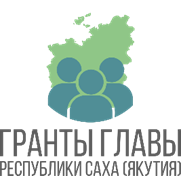 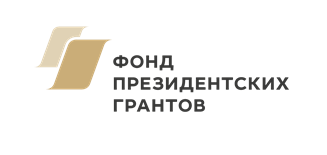 №НаправленияТематика направленийИтого сумма, в руб.Содействие развитию занятости молодежи 1. Создание системных комплексных механизмов по профориентации и содействию трудоустройству молодежи в промышленных и производственных отраслях8 000 000,00Содействие развитию занятости молодежи 2. Поддержка студенческих отрядов8 000 000,00Поддержка молодежных инициатив и проектов1. Поддержка проектов векторов развития, направленных на реализацию государственной молодежной политики2 000 000,00Поддержка молодежных инициатив и проектов2. Организация реабилитационных мероприятий в отношении молодых инвалидов, демобилизованных военнослужащих, граждан, освобожденных из учреждений, исполняющих наказание, или прошедших лечение от наркомании, токсикомании и алкоголизма2 000 000,00Пропаганда здорового образа жизни и развитие духовно-нравственного воспитания в молодежной среде1. Пропаганда среди молодежи трезвого, здорового образа жизни и снижение уровня употребления алкоголя3 000 000,00Пропаганда здорового образа жизни и развитие духовно-нравственного воспитания в молодежной среде2. Профилактика употребления алкоголя и других психоактивных веществ среди молодежи3 000 000,00Пропаганда здорового образа жизни и развитие духовно-нравственного воспитания в молодежной среде3. Проведение акций против ВИЧ/СПИД3 000 000,00Пропаганда здорового образа жизни и развитие духовно-нравственного воспитания в молодежной среде4. Формирование условий для духовно-нравственного воспитания и гражданского становления молодежи, всестороннее развитие личности3 000 000,00Пропаганда здорового образа жизни и развитие духовно-нравственного воспитания в молодежной среде5. Пропаганда семейных ценностей и популяризация института семьи3 000 000,00Поддержка проектов, работающих со студенческой молодежью1. Организация культурно-массовой работы среди студенческой молодежи1 000 000,00Поддержка проектов, работающих со студенческой молодежью2. Развитие молодежных субкультур среди студенческой молодежи1 000 000,00Поддержка проектов, работающих со студенческой молодежью3. Проведение конкурсов и мероприятий среди студенческой молодежи1 000 000,00Поддержка молодых специалистов1. Проведение конкурсов среди молодых специалистов в сфере государственной молодежной политики2 000 000,00Поддержка молодых специалистов2. Проведение конкурсов среди молодых ученых, пропаганда науки среди молодежи2 000 000,00Поддержка молодых специалистов3. Реализация проектов, направленных на молодежные кадровые лифты2 000 000,00Поддержка молодых специалистов4. Реализация проектов для молодых предпринимателей2 000 000,00Поддержка молодых специалистов5. Проведение конкурсов среди лидеров и руководителей детских и молодежных общественных объединений2 000 000,00Развитие журналистики и блогерства в молодежной среде1. Проведение встреч, мастер-классов, стажировок, конкурсов и иных мероприятий, направленных на развитие журналистики и блогерства в молодежной среде3 500 000,00Развитие журналистики и блогерства в молодежной среде2. Проведение образовательных мероприятий в сфере журналистики и блогерства3 500 000,00Развитие журналистики и блогерства в молодежной среде3. Развитие информационно-просветительной работы с молодежью, в том числе направленной на обеспечение правопорядка и профилактики идеологии терроризма и экстремистских проявлений среди интернет-пользователей3 500 000,00Реализация проектов сельской молодежи1. Реализация проектов Молодежных администраций муниципальных образований Республики Саха (Якутия)2 000 000,00Реализация проектов сельской молодежи2. Развитие молодежного самоуправления в муниципальных образованиях Республики Саха (Якутия)2 000 000,00Интеграция молодежи Республики Саха (Якутия) с молодежью регионов Российской Федерации и других стран1. Организация и проведение на территории Республики Саха (Якутия) межрегиональных мероприятий в сфере государственной молодежной политики2 000 000,00Интеграция молодежи Республики Саха (Якутия) с молодежью регионов Российской Федерации и других стран2. Организация и проведение на территории Республики Саха (Якутия) окружных мероприятий в сфере государственной молодежной политики2 000 000,00Интеграция молодежи Республики Саха (Якутия) с молодежью регионов Российской Федерации и других стран3. Организация и проведение на территории Республики Саха (Якутия) международных молодежных мероприятий в сфере государственной молодежной политики2 000 000,00Деятельность в сфере патриотического воспитания граждан 1. Формирование патриотизма у подрастающего поколения и молодежи8 000 000,00Деятельность в сфере патриотического воспитания граждан 2. Поддержка молодежных поисковых отрядов8 000 000,00Деятельность в сфере патриотического воспитания граждан 3. Формирование условий для духовно-нравственного воспитания и гражданского становления молодежи, всестороннее развитие личности8 000 000,00Деятельность в сфере патриотического воспитания граждан 4. Пропаганда семейных ценностей и популяризация института семьи8 000 000,00Деятельность в сфере патриотического воспитания граждан 5. Поддержка проектов в сфере гражданско-патриотического воспитания8 000 000,00Развитие добровольческой (волонтерской) деятельности1. Развитие добровольческой (волонтерской) деятельности молодежи по поддержке старшего поколения и маломобильных граждан6 000 000,55Развитие добровольческой (волонтерской) деятельности2. Развитие киберволонтерства6 000 000,55Развитие добровольческой (волонтерской) деятельности3. Развитие эковолонтерства6 000 000,55Развитие добровольческой (волонтерской) деятельности4. Проведение республиканских форумов добровольцев6 000 000,55Развитие добровольческой (волонтерской) деятельностиСодействие развитию добровольчества в сфере здравоохранения6 000 000,55Развитие добровольческой (волонтерской) деятельностиРазвитие инфраструктуры поддержки добровольчества (волонтерства)6 000 000,55Развитие добровольческой (волонтерской) деятельностиПоддержка школьного и молодежного добровольчества (волонтерства)6 000 000,55Содействие занятости и самозанятости населения и содействие указанной деятельности1.    Содействие трудоустройству безработных граждан, испытывающих трудности в поиске работы3 000 000,00Содействие занятости и самозанятости населения и содействие указанной деятельности2.    Содействие занятости женщин, находящихся по уходу за ребенком до 3 лет3 000 000,00Содействие занятости и самозанятости населения и содействие указанной деятельности3.    Содействие занятости и самозанятости родителей, воспитывающих детей инвалидов, граждан с инвалидностью, воспитывающих несовершеннолетних детей3 000 000,00Содействие занятости и самозанятости населения и содействие указанной деятельности4.    Содействие занятости и самозанятости семей с детьми-инвалидами, родителей с ограниченными возможностями здоровья3 000 000,00Содействие занятости и самозанятости населения и содействие указанной деятельности5.    Содействие трудоустройству и занятости молодежи и безработных граждан в Арктических районах.3 000 000,00Охрана окружающей среды и защита животных1.       Деятельность, направленная на охрану окружающей среды и природных памятников4 000 000,00Охрана окружающей среды и защита животных2.       Повышение повседневной экологической культуры людей, развитие инициатив в сфере сбора мусора, благоустройства и очистки лесов, рек, ручьев, водоемов и их берегов4 000 000,00Охрана окружающей среды и защита животных3.       Профилактика жестокого обращения с животными4 000 000,00Охрана окружающей среды и защита животных4.       Деятельность в области защиты животных4 000 000,00Охрана окружающей среды и защита животных5.       Содействие развитию добровольной пожарной охраны4 000 000,00Охрана окружающей среды и защита животных6.       Участие в профилактике и (или) тушении лесных пожаров.4 000 000,00Охрана окружающей среды и защита животных7.       Деятельность по профилактике пожаров в жилом секторе, повседневной жизни, быту и организация защиты населения4 000 000,00Охрана окружающей среды и защита животных8.       Развитие экологического туризма на особо охраняемых природных территориях4 000 000,00Охрана окружающей среды и защита животных9.       Организация экологических экспедиций для школьников4 000 000,00Охрана окружающей среды и защита животных10.    Освещение в средствах массовой информации экологически ориентированных материалов, сюжетов, радио-, теле- программ4 000 000,00Поддержка проектов в области науки, образования, просвещения1.      Содействие получению профессионального образования в отдаленных от крупных городов территориях путем дистанционного обучения8 000 000,00Поддержка проектов в области науки, образования, просвещения2.      Апробация и развитие инновационных образовательных подходов и практик 8 000 000,00Поддержка проектов в области науки, образования, просвещения3.      Развитие эффективных способов повышения квалификации педагогических работников и управленцев в сфере образования 8 000 000,00Поддержка проектов в области науки, образования, просвещения4.      Поддержка конкурсов и других мероприятий, направленных на раскрытие педагогического мастерства и повышение социального статуса педагогических работников 8 000 000,00Поддержка проектов в области науки, образования, просвещения5.      Содействие повышению мотивации людей к обучению и развитию 8 000 000,00Поддержка проектов в области науки, образования, просвещения6.      Содействие повышению качества образования учащихся из отдаленных малокомплектных школ 8 000 000,00Поддержка проектов в области науки, образования, просвещения7.      Содействие получению профессионального образования в отдаленных от крупных городов территориях путем дистанционного обучения 8 000 000,00Поддержка проектов в области науки, образования, просвещения8.      Оказание дополнительной поддержки молодым педагогическим работникам и ученым при переезде в отдаленные от крупных городов территории 8 000 000,00Поддержка проектов в области науки, образования, просвещения9.      Продвижение и расширение практики инклюзивного образования 8 000 000,00Поддержка проектов в области науки, образования, просвещения10.   Содействие деятельности в сфере изучения и популяризации русского языка и литературы, поддержка литературного творчества и мотивации к чтению 8 000 000,00Поддержка проектов в области науки, образования, просвещения11.   Содействие и осуществление деятельности в области просвещения, дополнительного образования детей, дополнительного профессионального образования8 000 000,00Поддержка проектов в области науки, образования, просвещения12.   Развитие сетевых способов реализации образовательных программ8 000 000,00Поддержка проектов в области науки, образования, просвещения13.   Развитие профессионально-общественных механизмов оценки качества образования, экспертизы изменений в системе образования, управления образованием8 000 000,00Поддержка проектов в области науки, образования, просвещения14.   Продвижение родительского просвещения8 000 000,00Поддержка проектов в области науки, образования, просвещения15.   Развитие образовательного туризма8 000 000,00Поддержка проектов в области науки, образования, просвещения16.   Реализация социально-образовательных проектов поддержки учащимися людей пожилого возраста8 000 000,00Поддержка проектов в области науки, образования, просвещения17.   Содействие образованию людей с ограниченными возможностями здоровья8 000 000,00Поддержка проектов в области науки, образования, просвещения18.   Продвижение интеллектуального развития учащихся и воспитанников через конкурсы, олимпиады, исследовательскую, научную деятельность8 000 000,00Поддержка проектов в области науки, образования, просвещения19.   Популяризация научной и технологической деятельности, социального и технологического предпринимательства8 000 000,00Поддержка проектов в области науки, образования, просвещения20.   Инициативные проекты молодых ученых (без обязательной подготовки отчета о научно-исследовательской работе)8 000 000,00Поддержка проектов в области науки, образования, просвещения21.   Поддержка научных школ, лекториев, семинаров, организуемых молодыми учеными и (или) для молодых ученых8 000 000,00Поддержка проектов в области науки, образования, просвещения22.   Продвижение и расширение практики инклюзивного образования8 000 000,00Деятельность в сфере охраны здоровья граждан, физической культуры и спорта1.      Профилактика курения, алкоголизма, наркомании и иных опасных для человека зависимостей, содействие снижению количества людей, подверженных таким зависимостям8 000 000,00Деятельность в сфере охраны здоровья граждан, физической культуры и спорта2.      Профилактика заболеваний8 000 000,00Деятельность в сфере охраны здоровья граждан, физической культуры и спорта3.      Реабилитация, социальная и трудовая реинтеграция людей, осуществлявших (осуществляющих) незаконное потребление наркотических средств или психотропных веществ, а также людей, инфицированных вирусом иммунодефицита человека8 000 000,00Деятельность в сфере охраны здоровья граждан, физической культуры и спорта4.      Медико-социальное сопровождение людей с тяжелыми заболеваниями и людей, нуждающихся в паллиативной помощи8 000 000,00Деятельность в сфере охраны здоровья граждан, физической культуры и спорта5.      Поддержка и социальное сопровождение людей с психическими расстройствами и расстройствами поведения (включая расстройства аутистического спектра), генетическими заболеваниями8 000 000,00Деятельность в сфере охраны здоровья граждан, физической культуры и спорта6.      Создание условий для занятий детей-инвалидов физической культурой и спортом8 000 000,00Деятельность в сфере охраны здоровья граждан, физической культуры и спорта7.      Поддержка и пропаганда донорства8 000 000,00Деятельность в сфере охраны здоровья граждан, физической культуры и спорта8.      Поддержка и пропаганда практик здорового образа жизни, правильного питания и сбережения здоровья8 000 000,00Деятельность в сфере охраны здоровья граждан, физической культуры и спорта9.      Развитие независимой системы оценки качества работы медицинских организаций (в том числе вспомогательного персонала)8 000 000,00Деятельность в сфере охраны здоровья граждан, физической культуры и спорта10.   Деятельность в области физической культуры и спорта (за исключением профессионального спорта)8 000 000,00Деятельность в сфере охраны здоровья граждан, физической культуры и спорта11.   Формирование ответственного отношения к своему здоровью как к норме жизни8 000 000,00Деятельность в сфере охраны здоровья граждан, физической культуры и спорта12.   Создание профилактической и персонализированной моделей медицинской помощи на всех уровнях ее оказания8 000 000,00Деятельность в сфере охраны здоровья граждан, физической культуры и спорта13.   Развитие науки в сфере здравоохранения8 000 000,00Деятельность в сфере охраны здоровья граждан, физической культуры и спорта14.   Формирование политики просвещения граждан в сфере здорового образа жизни8 000 000,00Деятельность в сфере охраны здоровья граждан, физической культуры и спорта15.   Обеспечение массового вовлечения граждан в занятия физической культурой и спортом8 000 000,00Деятельность в сфере охраны здоровья граждан, физической культуры и спорта16.   Создание доступной круглогодичной инфраструктуры для физической активности8 000 000,00Деятельность в сфере охраны здоровья граждан, физической культуры и спорта17.   Создание условий по охране психологического здоровья для полноценного охвата взрослого и детского населения психологической поддержкой8 000 000,00Деятельность в сфере охраны здоровья граждан, физической культуры и спорта18.   Утверждение мер, побуждающих производителей и предприятия торговли производить, выращивать, использовать и реализовывать продукты здорового питания, в том числе путем добровольной сертификации8 000 000,00Деятельность в сфере охраны здоровья граждан, физической культуры и спорта19.   Стимулирование потребительского спроса на продукты здорового питания8 000 000,00Деятельность в сфере охраны здоровья граждан, физической культуры и спорта20.   Создание и поддержка общедоступной сети школ и менеджеров здоровья8 000 000,00Деятельность в сфере охраны здоровья граждан, физической культуры и спорта21.   Создание школ правильного и здорового питания для профессионального сопровождения граждан диетологами и нутрициологами, обеспечения полноценного и сбалансированного питания и коррекции веса8 000 000,00Деятельность в сфере охраны здоровья граждан, физической культуры и спорта22.   Развитие системы непрерывного образования специалистов в сфере здравоохранения, в том числе путем развития центров компетенций8 000 000,00Деятельность в сфере охраны здоровья граждан, физической культуры и спорта23.   Развитие научных исследований в сфере здравоохранения8 000 000,00Оказание консультационной, методической работы по поддержке социально ориентированных некоммерческих организаций1.       Развитие социально ориентированных некоммерческих организаций, оказывающих финансовую, имущественную, информационную, консультационную, образовательную, методическую, юридическую экспертную и иную поддержку деятельности других некоммерческих организаций6 000 000,00Оказание консультационной, методической работы по поддержке социально ориентированных некоммерческих организаций2.       Выявление, обобщение и распространение лучших практик деятельности некоммерческих организаций, популяризация такой деятельности, масштабирование успешных социальных технологий6 000 000,00Оказание консультационной, методической работы по поддержке социально ориентированных некоммерческих организаций3.       Расширение практики взаимодействия государственных органов, органов местного самоуправления и некоммерческих неправительственных организаций6 000 000,00Оказание консультационной, методической работы по поддержке социально ориентированных некоммерческих организаций4.       Развитие системы компетенций и профессиональных сообществ в области социального проектирования (включая оценку социальных проектов) и организации деятельности некоммерческих организаций6 000 000,00Оказание консультационной, методической работы по поддержке социально ориентированных некоммерческих организаций5.       Содействие развитию институтов гражданского общества в Арктических районах6 000 000,00Оказание консультационной, методической работы по поддержке социально ориентированных некоммерческих организаций6.       Консультационно-методическое сопровождение в оформлении заявок на федеральные и региональные конкурсы6 000 000,00Оказание консультационной, методической работы по поддержке социально ориентированных некоммерческих организаций7.       Бухгалтерское сопровождение в отчетности победителей федеральных и региональных конкурсов6 000 000,00Оказание консультационной, методической работы по поддержке социально ориентированных некоммерческих организаций8.       Содействие в организации мероприятий социально ориентированных некоммерческих организаций6 000 000,00Оказание консультационной, методической работы по поддержке социально ориентированных некоммерческих организаций9.         Организация и проведение консультационной, методической работы по поддержке социально ориентированных некоммерческих организаций в формате онлайн консультаций, видеоконференции и с выездом в муниципальные районы и городские округа республики6 000 000,00Оказание консультационной, методической работы по поддержке социально ориентированных некоммерческих организаций10.      Проведение и изготовление видеоуроков по социальному проектированию и отчетности6 000 000,00Оказание консультационной, методической работы по поддержке социально ориентированных некоммерческих организаций11.      Подготовка и выпуск методических материалов по социальному проектированию и отчетности6 000 000,00Поддержка территориальных общественных самоуправлений1.         Улучшение санитарного и эстетического состояния территории, повышение комфортности условий проживания граждан5 000 000,00Поддержка территориальных общественных самоуправлений2.         Развитие общественных инициатив по благоустройству территории5 000 000,00Поддержка территориальных общественных самоуправлений3.         Организация культурно-массовых, оздоровительных, спортивных мероприятий территориальных общественных самоуправлений5 000 000,00Поддержка территориальных общественных самоуправлений4.         Развитие современных технологий в реализации социально значимых проектов территориальных общественных самоуправлений5 000 000,00Поддержка территориальных общественных самоуправлений5.         Взаимодействие с правоохранительными и надзорными органами, участие в проведении совместных рейдов на территориях отдаленных микрорайонов по профилактике правонарушений, пожарной безопасности и проверке санитарного состояния территорий5 000 000,00Поддержка территориальных общественных самоуправлений6.         Сохранение и использование местного исторического, культурного наследия, сохранение народных традиций и промыслов5 000 000,00Поддержка территориальных общественных самоуправлений7.         Поддержка социально-уязвимых групп населения5 000 000,00Поддержка территориальных общественных самоуправлений8.      Развитие экологической культуры и обеспечение безопасности населения;5 000 000,00Поддержка территориальных общественных самоуправлений9.      Повышение профессиональных компетенций представителей территориальных общественных самоуправлений5 000 000,00Поддержка территориальных общественных самоуправлений10.      Развитие культурных инициатив и туризма5 000 000,00Информационная поддержка социально ориентированных некоммерческих организаций1. Подготовка и выпуск видеороликов, телевизионных передач и печатной продукции по распространению лучших практик, реализованных на средства федеральных и региональных грантов3 579 883,00Информационная поддержка социально ориентированных некоммерческих организаций2. Содействие деятельности по производству и распространению социальной рекламы о деятельности институтов гражданского общества3 579 883,00Информационная поддержка социально ориентированных некоммерческих организаций3. Информационное освещение в средствах масcовой информации теле-, радио-, печатных изданиях, социальных сетях с привлечением блогеров, мероприятий проектов победителей конкурса грантов Главы Республики Саха (Якутия) на развитие гражданского общества в Республике Саха (Якутия)3 579 883,00Информационная поддержка социально ориентированных некоммерческих организаций4. Организация обучения представителей социально ориентированных некоммерческих организаций разработке и ведению собственных сайтов, страниц в социальных сетях, по освещению и продвижению деятельности в инфокоммуникационной сети «Интернет»3 579 883,00Информационная поддержка социально ориентированных некоммерческих организаций5. Деятельность по подготовке и выпуску информационных материалов, направленных освещению деятельности социально ориентированных некоммерческих организаций, а также государственной политике по содействию развитию гражданского общества в Республике Саха (Якутия)3 579 883,00Информационная поддержка социально ориентированных некоммерческих организаций6. Организация участия представителей социально ориентированных некоммерческих организаций в теле-, радиопередачах по освещению и пропаганде их деятельности3 579 883,00Поддержка муниципальных ресурсных центров по развитию институтов гражданского общества1. Создание проектных офисов на базе общеобразовательных, средних специальных, высших учебных заведений Республики Саха (Якутия)6 000 000,00Поддержка муниципальных ресурсных центров по развитию институтов гражданского общества2. Организация работы по обучению и повышению квалификации представителей социально ориентированных некоммерческих организаций6 000 000,00Поддержка муниципальных ресурсных центров по развитию институтов гражданского общества3.    Создание условий для развития институтов гражданского общества с предоставлением оснащенных рабочих мест (коворкинг центров), ресурсных центров на местах, по оказанию консультационно-методической, информационной помощи социально ориентированным некоммерческим организациям в том числе молодежным и детским объединениям6 000 000,00Поддержка муниципальных ресурсных центров по развитию институтов гражданского общества4.    Организация обучения и повышение квалификации специалистов муниципальных ресурсных центров6 000 000,00Поддержка муниципальных ресурсных центров по развитию институтов гражданского общества5.    Поддержка мероприятий муниципальных ресурсных центров по развитию институтов гражданского общества6 000 000,00Поддержка проектов по профилактике безнадзорности и правонарушений несовершеннолетних1.    Организация отдыха, досуга и занятости несовершеннолетних, состоящих на учете в органах по делам молодежи5 000 000,00Поддержка проектов по профилактике безнадзорности и правонарушений несовершеннолетних2.    Развитие у детей навыков безопасного поведения при использовании информационно-коммуникационных технологий, в том числе в информационно-телекоммуникационной сети «Интернет» и иных виртуальных средах5 000 000,00Поддержка проектов по профилактике безнадзорности и правонарушений несовершеннолетних3.    Профилактика деструктивного поведения детей и подростков, реабилитация и социализация несовершеннолетних правонарушителей5 000 000,00Поддержка проектов по профилактике безнадзорности и правонарушений несовершеннолетних4.    Организация работы по выявлению и профилактике буллинга (травли) несовершеннолетних5 000 000,00Поддержка проектов по профилактике безнадзорности и правонарушений несовершеннолетних5.    Разработка образовательных программ по профилактике безнадзорности и правонарушений среди несовершеннолетних для органов по делам молодежи5 000 000,00Поддержка проектов по профилактике безнадзорности и правонарушений несовершеннолетних6.    Деятельность по предупреждению экстремизма, конфликтов в сфере межнациональных отношений среди молодежи и несовершеннолетних5 000 000,00Поддержка проектов по профилактике безнадзорности и правонарушений несовершеннолетних7. Организация общественного контроля в сфере защиты детей от информации, причиняющей вред их здоровью и (или) развитию5 000 000,00Деятельность в сфере реабилитации и ресоциализации наркопотребителей1. Мероприятия по реабилитации и социальной адаптации, социальной и трудовой реинтеграции лиц, осуществляющих незаконное потребление наркотических средств или психотропных веществ3 000 000,00Деятельность в сфере реабилитации и ресоциализации наркопотребителей2. Профилактика наркомании и иных опасных для человека зависимостей, содействие снижению количества людей, подверженных таким зависимостям3 000 000,00Деятельность в сфере реабилитации и ресоциализации наркопотребителей3. Реабилитация, социальная и трудовая реинтеграция людей, осуществлявших (осуществляющих) незаконное потребление наркотических средств или психотропных веществ, а также людей, инфицированных вирусом иммунодефицита человека3 000 000,00Деятельность в сфере реабилитации граждан, попавших в трудную жизненную ситуацию, лиц, освобожденных из мест лишения свободы, лиц, осужденных к наказаниям без изоляции от общества и лиц без определенного места жительства1.    Социальная поддержка и защита людей, оказавшихся в трудной жизненной ситуации, в том числе реабилитация, социальная и трудовая интеграция лиц без определенного места жительства2 000 000,00Деятельность в сфере реабилитации граждан, попавших в трудную жизненную ситуацию, лиц, освобожденных из мест лишения свободы, лиц, осужденных к наказаниям без изоляции от общества и лиц без определенного места жительства2.    Защита прав заключенных, содействие их обучению, социальная и трудовая реинтеграция лиц, освободившихся из мест лишения свободы2 000 000,00Деятельность в сфере реабилитации граждан, попавших в трудную жизненную ситуацию, лиц, освобожденных из мест лишения свободы, лиц, осужденных к наказаниям без изоляции от общества и лиц без определенного места жительства3.     Организация реабилитационных мероприятий в отношении граждан, освобожденных из учреждений, исполняющих наказание, патронажное обслуживание и оказание других видов социальных услуг и помощи2 000 000,00Деятельность в сфере реабилитации граждан, попавших в трудную жизненную ситуацию, лиц, освобожденных из мест лишения свободы, лиц, осужденных к наказаниям без изоляции от общества и лиц без определенного места жительства4.    Социальная адаптация и реабилитация лиц, отбывших наказание в виде лишения свободы, а также лиц, осужденных без изоляции от общества2 000 000,00Деятельность в сфере реабилитации граждан, попавших в трудную жизненную ситуацию, лиц, освобожденных из мест лишения свободы, лиц, осужденных к наказаниям без изоляции от общества и лиц без определенного места жительства5.    Организации общественного контроля в целях защиты и обеспечения общественных интересов, прав и свобод человека и гражданина2 000 000,00Деятельность в области культуры, искусства, содействие духовному развитию личности1.       Поддержка творческих союзов4 060 000,00Деятельность в области культуры, искусства, содействие духовному развитию личности2.       Сохранение народных культурных традиций, включая народные промыслы и ремесла4 060 000,00Деятельность в области культуры, искусства, содействие духовному развитию личности3.       Расширение роли организаций культуры, библиотек и музеев как центров развития местных сообществ4 060 000,00Деятельность в области культуры, искусства, содействие духовному развитию личности4.       Реализация проектов, направленных на создание и развитие креативных общественных пространств4 060 000,00Деятельность в области культуры, искусства, содействие духовному развитию личности5.       Развитие современных форм продвижения культуры и искусства4 060 000,00Деятельность в области культуры, искусства, содействие духовному развитию личности6.       Донесение средствами культуры и искусства новых возможностей человека, появляющихся благодаря развитию технологий, социальная адаптация населения к восприятию технологического развития4 060 000,00Деятельность в области культуры, искусства, содействие духовному развитию личности7.       Реабилитация людей с ограниченными возможностями здоровья средствами культуры и искусства4 060 000,00Деятельность в области культуры, искусства, содействие духовному развитию личности8.       Выявление и поддержка молодых талантов в области культуры и искусства4 060 000,00Поддержка адаптивных видов физической культуры и спорта1.      Увеличение количества регулярно занимающихся адаптивной физкультурой и спортом из числа лиц с ограниченными возможностями здоровья и инвалидов;2 400 000,00Поддержка адаптивных видов физической культуры и спорта2.      Активизация работы по вовлечению в активные занятия физической культурой и спортом лиц с ограниченными возможностями здоровья и инвалидов2 400 000,00Поддержка адаптивных видов физической культуры и спорта3.      Проведение физкультурных и спортивных мероприятий для лиц с ограниченными возможностями здоровья2 400 000,00Поддержка адаптивных видов физической культуры и спорта4.      Обобщение и распространение передового опыта по развитию физической культуры2 400 000,00Поддержка адаптивных видов физической культуры и спорта5.      Развитие инфраструктуры физической культуры и спорта для лиц с ограниченными возможностями здоровья и инвалидов2 400 000,00Поддержка адаптивных видов физической культуры и спорта6.      Создание условий для занятия инвалидов физической культуров и спортом2 400 000,00Поддержка адаптивных видов физической культуры и спорта7.      Реабилитация людей с ограниченными возможностями здоровья посредствам адаптивной физической культуры2 400 000,00Поддержка адаптивных видов физической культуры и спорта8.      Выявление и поддержка спортсменов в области адаптивного спорта2 400 000,00Поддержка семей с детьми, попавших в трудную жизненную ситуацию, пострадавших от семейно-бытового насилия1. Поддержка и развитие межпоколенческих отношений в семье и в обществе; 2 500 000,00Поддержка семей с детьми, попавших в трудную жизненную ситуацию, пострадавших от семейно-бытового насилия2. Реализация партнерских проектов по предотвращению семейного неблагополучия, защите прав и интересов детей2 500 000,00Поддержка семей с детьми, попавших в трудную жизненную ситуацию, пострадавших от семейно-бытового насилия3. Укрепление института семьи и семейных ценностей2 500 000,00Поддержка семей с детьми, попавших в трудную жизненную ситуацию, пострадавших от семейно-бытового насилия4. Профилактика социального сиротства, в том числе раннее выявление семейного неблагополучия и организация оказания всесторонней помощи2 500 000,00Поддержка семей с детьми, попавших в трудную жизненную ситуацию, пострадавших от семейно-бытового насилия5. Социальная адаптация детей-инвалидов, поддержка семей с детьми-инвалидами, родителей с ограниченными возможностями здоровья2 500 000,00Поддержка семей с детьми, попавших в трудную жизненную ситуацию, пострадавших от семейно-бытового насилия6. Содействие устройству детей в семьи2 500 000,00Поддержка семей с детьми, попавших в трудную жизненную ситуацию, пострадавших от семейно-бытового насилия7. Профилактика домашнего насилия, жестокого обращения с детьми2 500 000,00Поддержка семей с детьми, попавших в трудную жизненную ситуацию, пострадавших от семейно-бытового насилияПредоставление временного места проживания семьям с детьми, попавшим в трудную жизненную ситуацию2 500 000,00Поддержка проектов, направленных на популяризацию государственных и официальных языков Республики Саха (Якутия)1. Создание оригинальных анимационных фильмов на якутском языке, на одном из языков коренных малочисленных народов Севера для детей дошкольного и младшего школьного возраста;3 500 000,00Поддержка проектов, направленных на популяризацию государственных и официальных языков Республики Саха (Якутия)2. Создание условий для обучения русскому языку детей – билингвов, мигрантов;3 500 000,00Поддержка проектов, направленных на популяризацию государственных и официальных языков Республики Саха (Якутия)3. Создание художественной книги для чтения на якутском языке для детей среднего и старшего школьного возраста;3 500 000,00Поддержка проектов, направленных на популяризацию государственных и официальных языков Республики Саха (Якутия)4. Создание мобильного приложения для изучения якутского языка, языков коренных малочисленных народов Севера (начинающий уровень);3 500 000,00Поддержка проектов, направленных на популяризацию государственных и официальных языков Республики Саха (Якутия)5. Реализация методики «Языковое гнездо» по одному из языков коренных малочисленных народов Севера (начинающий уровень)3 500 000,00